Magnetism Questions1.	Circle the ferromagnetic materials i.e. the materials that can be attracted by a magnet: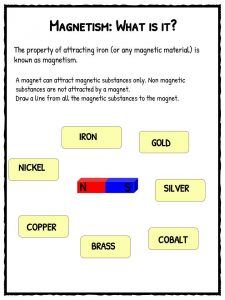 2. 	Sketch the magnetic field lines between the magnets:	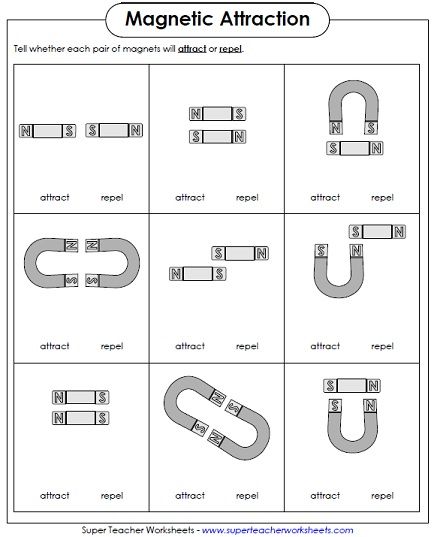 3.	What happens when you bring a compass near a magnet? How does it depend on where you 	place the compass?4.	Draw the magnetic field around the two magnets below: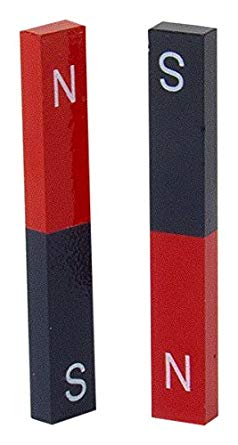 5.	Explain what this diagram is showing: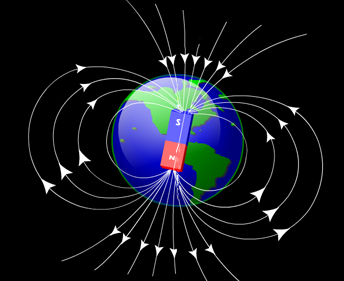 